ЭКСТРЕННОЕ ПРЕДУПРЕЖДЕНИЕ(по данным ФГБУ «Северо-Кавказское УГМС»)В ближайшие 1-3 часа и до конца суток 26 июня, а также сутки 27.06.19г местами в Республике Адыгее ожидается комплекс неблагоприятных метеорологических явлений: сильный дождь, ливень в сочетании с грозой, градом и шквалистым усилением ветра до 20 м/c.Прогнозируется: возникновение ЧС не выше межмуниципального характера, и происшествий, связанных с нарушением работы дорожных и коммунальных служб; повреждением кровли и остекления зданий, гибелью сельхозкультур, повреждением садов плодовых деревьев; порывами линий связи и электропередач, повалом деревьев, широкоформатных конструкций, отключением трансформаторных подстанций в результате перехлеста проводов, повреждением разрядами атмосферного электричества (молнии) объектов, не оборудованных молнезащитой (громоотводами); нарушением систем жизнеобеспечения населения, затруднением в работе всех видов транспорта, аэропортов (Источник ЧС и происшествий – сильные дожди, ливни, гроза, град, шквалистый ветер).Для предупреждения и снижения последствий возможной ЧС рекомендуется:1 Данное предупреждение  о возможном возникновении чрезвычайной ситуации   на территории РА довести до глав муниципальных образований, руководителей предприятий, организаций, аварийно-спасательных формирований и учреждений для принятия  соответствующих мер. 2. Привести  в режим функционирования «Повышенная готовность» силы и средства для ликвидации последствий  возможных чрезвычайных ситуаций природного характера;3. Уточнить обеспеченность материально-техническими ресурсами, техническое состояние материально-технических средств;4. Уточнить планы действий по предупреждению и ликвидации ЧС, обеспечить выезд ОГ к месту возможного возникновения ЧС; на наиболее опасных участках ж/д и автодорог, энергосетях на территории республики;5. Проверить готовность системы связи и оповещения;6. Организовать постоянное взаимодействие с дежурно-диспетчерскими службами и организациями на территории МО и осуществлять контроль за готовностью к немедленному реагированию на возможные  неблагоприятные погодные явления; 7. Организовать  контроль за водными объектами и гидротехническими сооружениями (дамбы обвалования, мосты);8. Организовать  готовность бригад СМП к немедленному реагированию.9. Провести мероприятия, направленные на обеспечение бесперебойной работы систем тепло- и водоснабжения объектов социального назначения и жилых домов, особое внимание обращено на работу детских дошкольных учреждений, школ, больниц.10. Предусмотреть организацию временных пунктов.11.Организовать круглосуточное дежурство аварийных бригад для ликвидации возможных аварий на сетях тепло- и водоснабжения,  котельных и т.д.12. Рекомендовать руководителям органов местного самоуправления организовать круглосуточный контроль из числа сотрудников администрации за работой основных объектов ЖКХ.13. Довести информацию до населенных пунктов МО РА через  глав муниципальных образований и глав сельских поселений, через СМИ.14. О выполненных мероприятиях, прошу довести в письменном виде в ОДС ЦУКС ГУ МЧС России по РА на эл. почту cuks01ra@mail.ruЗаместитель начальника Центра(старший оперативный дежурный)ФКУ «ЦУКС ГУ МЧС России по Республике Адыгея»капитан внутренней службы                                                                                                                                 А.С. Маушев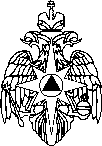       МЧС РОССИИФЕДЕРАЛЬНОЕ  КАЗЕННОЕУЧРЕЖДЕНИЕ«ЦЕНТР  УПРАВЛЕНИЯ  ВКРИЗИСНЫХ СИТУАЦИЯХ  ГЛАВНОГОУПРАВЛЕНИЯ МЧС РОССИИПО РЕСПУБЛИКЕ АДЫГЕЯ»(ФКУ «ЦУКС ГУ МЧС  Россиипо Республике Адыгея»)ул. Хакурате, 642 г. Майкоп,Республика Адыгея, 385000тел.52-78-23, 52-78-24. Е-mail: cuks01ra@mail.ru26 июня  2019Главам администраций муниципальных образований Республики Адыгея 